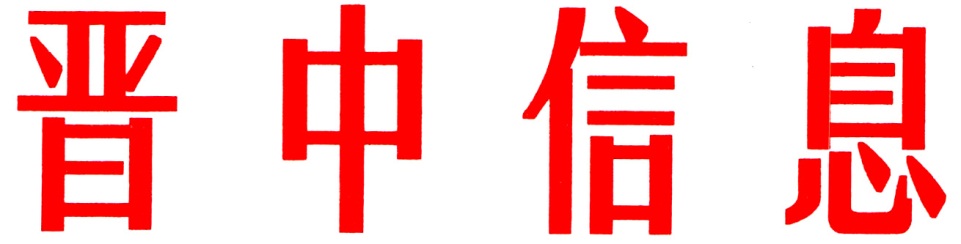 （51）中共晋中市委办公室                    2024年3月15日榆次区党建引领“五步走”强化网格化治理抓党建促基层治理能力提升专项行动开展以来，榆次区以党建引领基层网格治理建设为发力点，持续推动责任体系、组织体系、框架体系、力量体系和运行体系“五大体系”优化提升，构筑网格治理全覆盖、服务群众零距离的党建引领基层治理新格局。一、专班明责，压实责任体系。组建党建引领基层网格治理工作专班，紧紧围绕提高精细化治理、实现精准化服务目标，将组织、政法等部门纳入专班范畴，逐级成立乡镇（街道）、村（社区）工作组，进一步纵向压实各级主体责任。明确责任单位各自职责任务，实行专班周调度和专班督导组周督月查双管齐下，推进主体责任与监督责任有机统一，有效推动党建引领网格治理加速驶入“快车道”。二、建强架构，织密组织体系。围绕党建引领网格治理，印发《加强网格化党建提升基层治理体系和治理能力现代化建设水平的若干措施》，以“网格化治理”为抓手，把党建工作触角延伸到社会治理的微单元，构筑健全“街道党工委——社区党组织——小区（网格）支部——楼栋（微网格）党小组——党员中心户”的五级组织体系。促进融合共治。吸纳驻区单位、两新组织、物业企业等负责人担任兼职委员，162家驻区机关企事业单位党组织参与共建。并围绕社区治理和服务需求，共商共议需求清单、资源清单、项目清单，强化社区党组织的统筹协调作用，推动网格党组织体系条块融合、高效运转。三、科学划分 优化框架体系。全区共划分普通网格1115个，按照省、市“平时建好、战时好用”的原则，以30户为标准细化10991个微网格。推行“党组织建在网格上，党员走进楼院里”，构建组织严谨、规模适中、结构合理的基层党组织新体系、新细胞、新生态，把党的组织工作延伸到千家万户，在9个街道、75个城市社区积极推进组建336个网格（小区）党支部、524个网格（小区）党小组，夯实网格党建基础，并建立“社区—楼院—网格—物业”四方联动机制，以网格为单元，推动组织体系纵向延伸。四、夯实提质，强化力量体系。组建“网格长+网格员+网格辅助员”队伍，由社区“两委”成员和党员骨干担任网格长，由老党员、楼栋长、单元长等担任网格员，吸纳在职党员、志愿者、退役军人、快递小哥、新就业群体等担任网格辅助员，打造党员做骨干、专兼辅结合、全民共参与的基层治理队伍。突出规范提升。创新推动“双报到双服务双报告”工作，明确在职党员、干部工作分工和职责任务，实现包联网格、包联楼栋、包联10—15户，全面激活“平急转换”机制凝聚联防联控“红色力量”。依托综治中心、各级党群服务中心（站所），设置平安建设、矛盾调解、消防安全、心理服务、疫情防控等课程进行培训。搭建“导师帮带”“网格议事”平台，通过“区级+乡级、现场+直播、理论+实践”相结合的方式，提升网格员职业素质和在一线发现问题、解决问题的能力。五、健全机制，畅通运行体系。规范制定网格员“9+5”工作职责，按照“全科网格”17+N工作事项要求，充分做到“一员多能、一岗多责”，明确网格员岗责目标和工作任务。实行“一块公示牌、一个工作马甲、一个工作证、一本工作台帐、一部手机APP”的“五个一”工作法，使网格员成为基层社会治理的中坚力量。区财政每年投入900余万元，保障网格员薪酬待遇和网格化工作运营，网格员的工作积极性提升、队伍稳定。全区各级综治中心以及职能部门充分依托综治信息系统受理、处置各类事件，补充完善各类信息，2023年更新住房数据404886条、人口数据786988条，处置63967条各类事件。健全激励机制，建立完善网格员月度百分考核奖惩机制，对优秀的予以绩效奖励，对一年内累计三次考核不合格的予以辞退处理，实现奖优罚劣、激励担当、促进工作的目的。大力挖掘网格员先进典型，通过《晋中日报》《榆次时报》、“榆次政法”微信公众号等途径进行宣传，充分展示网格员立足网格、爱岗敬业的感人事迹和良好精神风貌，营造网格员服务百姓、甘于奉献的干事创业浓厚氛围，持续激发网格员为人民服务的积极性和主动性。（市委办信息科根据榆次区委报送信息整理）如有批示或需详情，请与市委办公室信息科联系。     电话：2636111主送：各县（区、市）委、政府，市直有关单位。